Informacja o Muzeum Dwory Karwacjanów i Gładyszów w tekście łatwym do czytania i rozumienia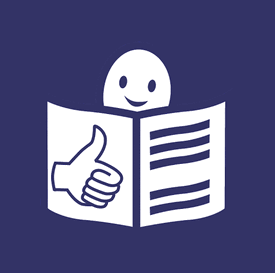 Muzeum Dwory Karwacjanów i Gładyszów w Gorlicach jest instytucją kultury Województwa Małopolskiego.Zajmuje się ochroną i promowaniem kultury i sztuki Ziemi Gorlickiej.Muzeum mieści się w zabytkowych domach rodzin Karwacjanów i Gładyszów. Stąd wzięła się nazwa muzeum.Nasze muzeum posiada 4 oddziały:Galeria Sztuki „Dwór Karwacjanów” w GorlicachOśrodek Wystawinniczo – Konferencyjny „Kasztel w Szymbarku”Skansen Wsi Pogórzańskiej w SzymbarkuZagroda Maziarska w Łosiu Galeria Sztuki „Dwór Karwacjanów”

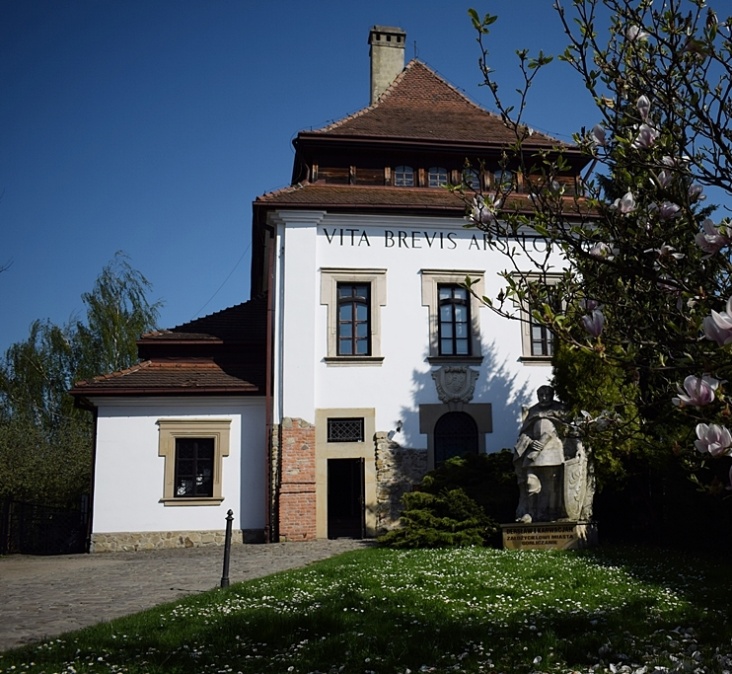 
Tu mieści się siedziba naszego muzeum. 
Rodzina Karwacjanów to założyciele miasta Gorlice, którzy mieszkali w tym budynku.
W Galerii Sztuki Dwór Karwacjanów odbywają się wystawy prac artystów oraz koncerty i spotkania.

Galeria Sztuki Dwór Karwacjanów znajduje się blisko rynku w Gorlicach przy ul. Wróblewskiego 10a.

Jeśli chcesz z nami porozmawiać zadzwoń 
pod numer Tel: 1 8 3 5 3 5 6 18

lub napisz nam wiadomość  na adres
galeria@gorlice.art.plMożesz nas odwiedzić codziennie
od poniedziałku do piątku w godzinach:  8:00 - 17:00
w soboty  11:00 - 17:00
w niedziele 11:00 - 15:00Bilet wstępu do Galerii Sztuki „Dwór Karwacjanów”  kupisz w cenie:
Bilet normalny – 2 zł
Bilet ulgowy – 1 zł
W każdą niedzielę odwiedzisz naszą Galerię Sztuki „Dwór Karwacjanów” za darmo

Tak wygląda bilet wstępu do Galerii Sztuki „Dwór Karwacjanów”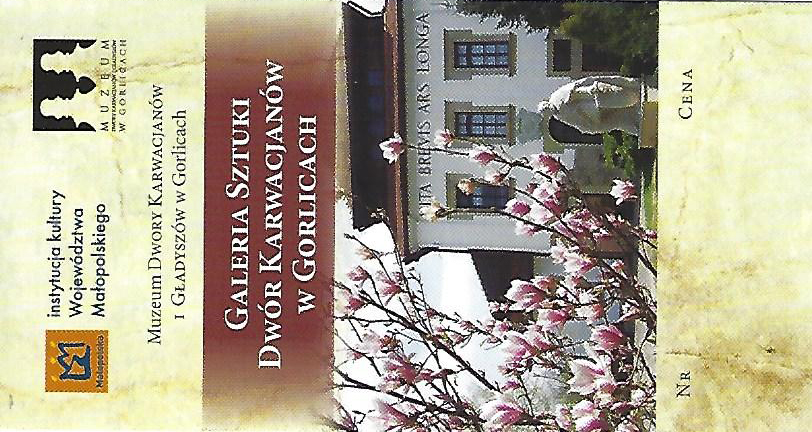 

Ośrodek Konferencyjno-Wystawienniczy Kasztel w Szymbarkuto miejsce gdzie odbywają się spotkania i wystawy sztuki.



Kasztel to nazwa obronnego dworuw którym dawniej mieszkała rodzina Gładyszów. Budynek Kasztelu jest jedynym takim obiektem w całej Polsce dlatego warto nas odwiedzić.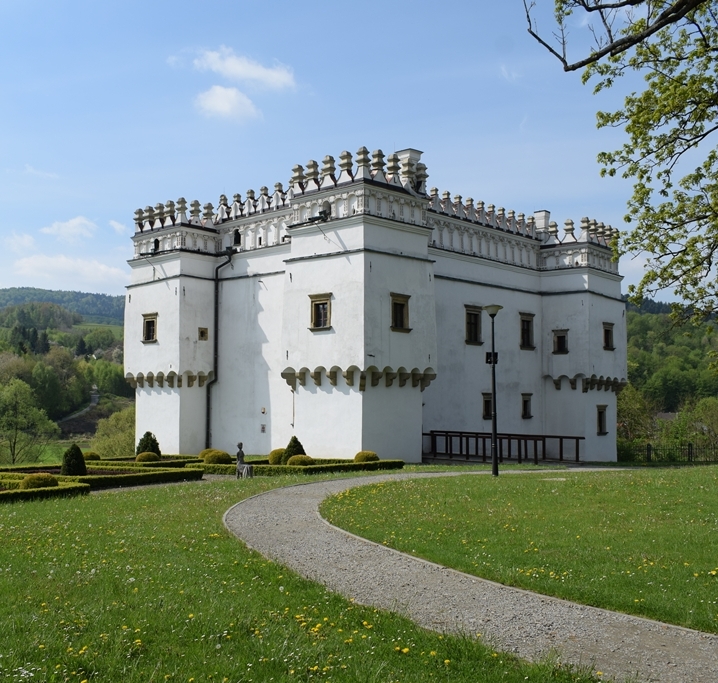 
Ośrodek Konferencyjno-Wystawienniczy Kasztel w Szymbarku znajduje się w centrum miejscowości Szymbark obok Skansenu Wsi Pogórzańskiej.

Jeśli chcesz z nami porozmawiać zadzwoń 
pod numer Tel: 18 351 31 14
lub napisz nam wiadomość na adres
kasztel.szymbark@gmail.com


Możesz nas odwiedzić w następujących godzinach:
Od maja do września
poniedziałek - piątek 9:00 - 17:00
sobota - niedziela 10:00 - 18:00

październik i kwiecień
poniedziałek - niedziela 9:00 - 16:00

listopad – marzec
poniedziałek - sobota 9:00 - 16:00

Bilet wstępu do Kasztelu kupisz w cenie:
Bilet normalny – 5 zł
Bilet dla posiadaczy Karty Dużej Rodziny – 2,5 zł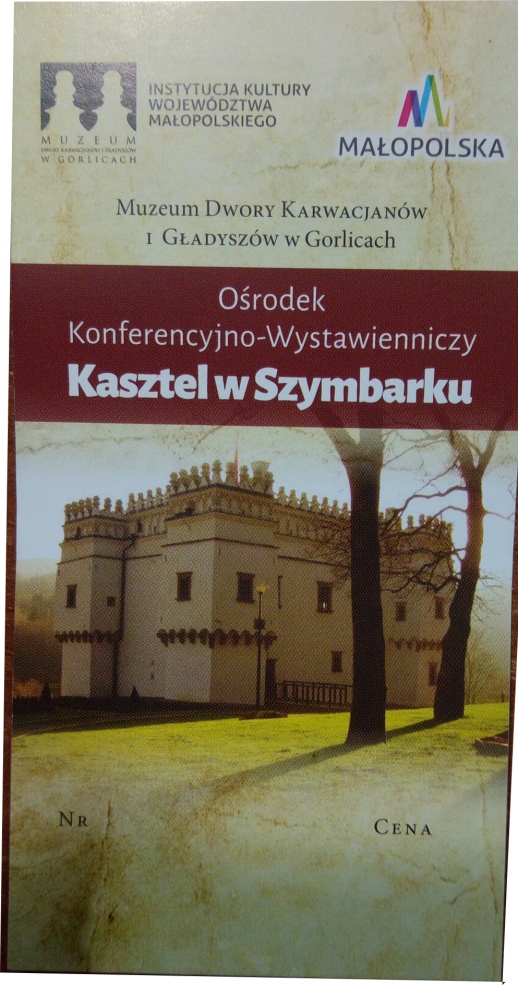 Tak wygląda bilet wstępu do Ośrodka 
Konferencyjno – Wystawienniczego Kasztel w Szymbarku 











Skansen Wsi Pogórzańskiej - to muzeum na wolnym powietrzu z zabytkowymi budynkami wiejskimi Pogórzan.

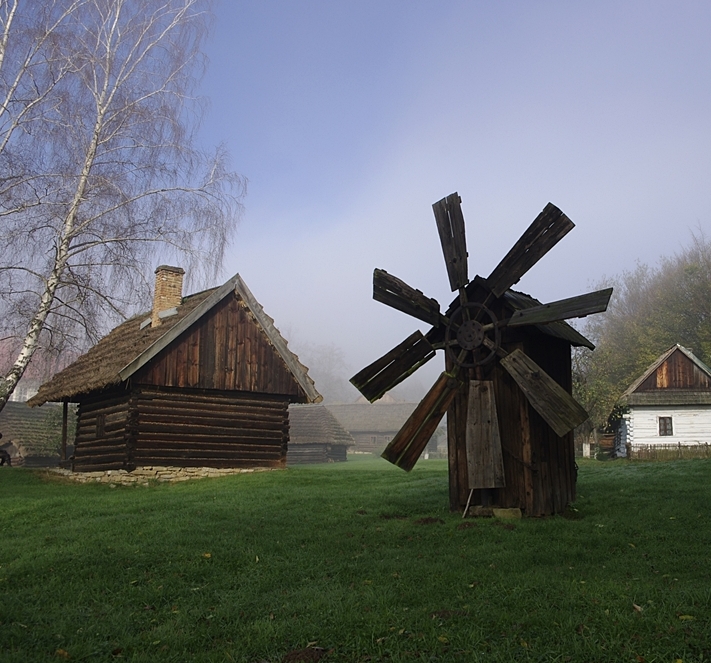 Pogórzanie to nazwa mieszkańców pobliskich wsi.
Oprócz wiejskich chałup w Skansenie Wsi Pogórzańskiej zobaczyć można budynki gospodarcze, wiatrak, kuźnie, oraz nowo otwarty Park Edukacyjny

Jeśli chcesz z nami porozmawiać zadzwoń 
pod numer Tel: 18 35 1 1 0 18

lub napisz nam wiadomość na adres 
skansen.szymbark@gmail.com

Możesz nas odwiedzić w następujących godzinach:

maj - wrzesień
poniedziałek - piątek 9:00 - 17:00
sobota - niedziela 10:00 - 18:00

październik i kwiecień
poniedziałek - niedziela 9:00 - 15:00

listopad - marzec
poniedziałek - sobota 9:00 - 15:00
niedziela nieczynneBilet wstępu do Skansenu Wsi Pogórzańskiej kupisz w cenie:
Bilet normalny – 8 zł
Bilet ulgowy – 5 zł
Bilet posiadacza Karty Dużej Rodziny – 4 zł 
W każdy poniedziałek odwiedzisz Skansen Wsi Pogórzańskiej za darmo

Tak wygląda bilet wstępu do 
Skansenu Wsi Pogórzańskiej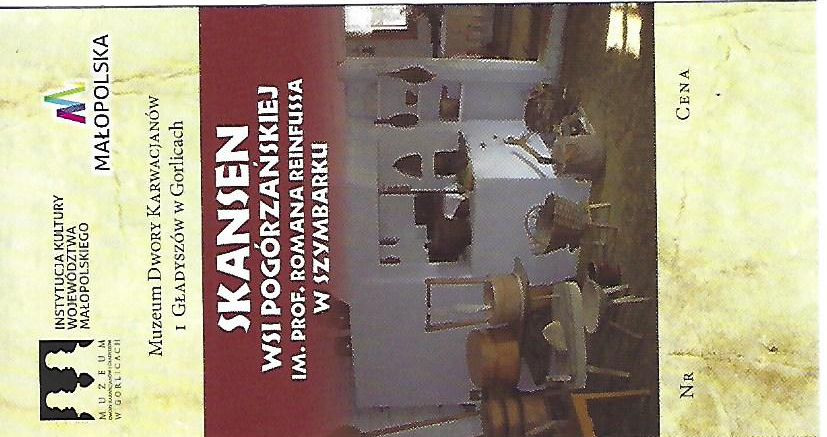 Zagroda Maziarska w Łosiu – to małe muzeum na wolnym powietrzu.Składa się z chałupy, spichlerza i stodoły.
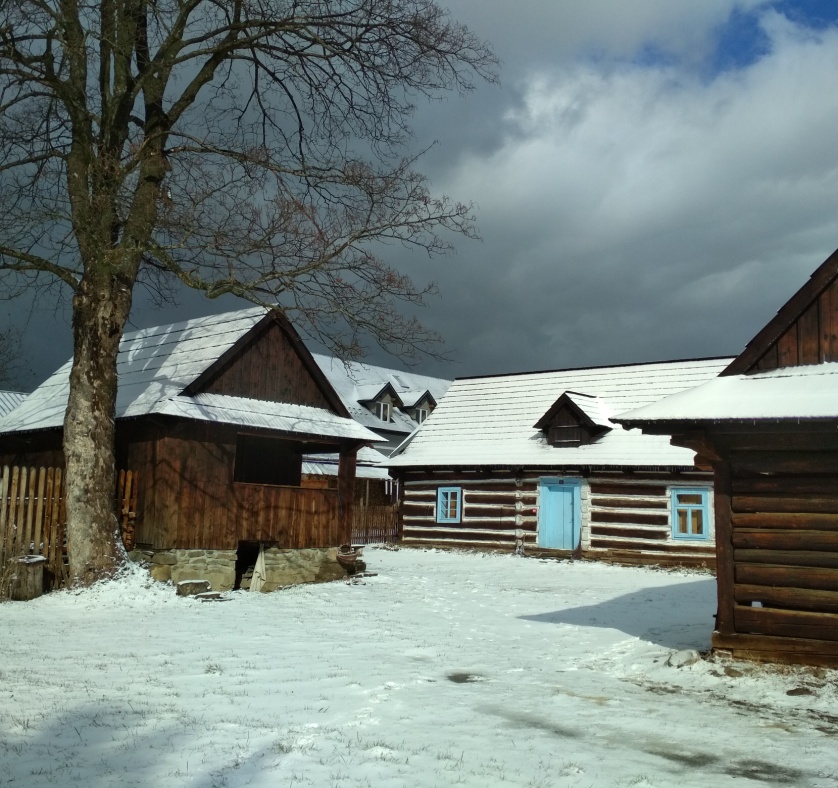 
Zagroda Maziarska zajmuje się ochroną i promocją kultury Maziarzy pochodzących z miejscowości Łosie.
Maziarze to ludzie którzy dawniej rozwozili wozami maź i smary po całej Europie. Maź potrzebna była do naoliwienia osi wozów, zamkówdo drzwi i bram.

Zagroda Maziarska znajduje się w miejscowości Łosie.

Jeśli chcesz z nami porozmawiać zadzwoń 
pod numer Tel: 1 8 3 5 3 4 3 6 9 

lub napisz nam wiadomość na adres:
zagroda.maziarska@gmail.com

Możesz nas odwiedzić w następujących godzinach:

kwiecień - październik
poniedziałek - piatek 9:30 - 17:30
sobota – niedziela 9:00 – 15:00

listopad - marzec
poniedziałek - piątek  9:00 - 15:00
sobota  9:00 – 15:00
niedziela nieczynne

Bilet wstępu do Zagrody Maziarskiej kupisz w cenie:
Bilet normalny – 4 zł
Bilet ulgowy – 2 zł
Bilet posiadacza Karty Dużej Rodziny – 2 zł 

W każdy czwartek odwiedzisz Zagrodę Maziarską za darmo.Tak wygląda bilet wstępu do 
Zagrody Maziarskiej w Łosiu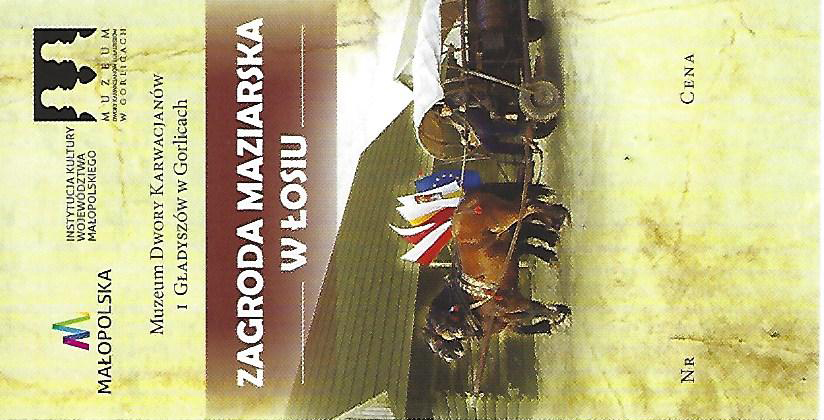 Cerkiew w Bartnemto drewniany kościół Greckokatolicki.
Obecnie nie sprawuję się w nim nabożeństw.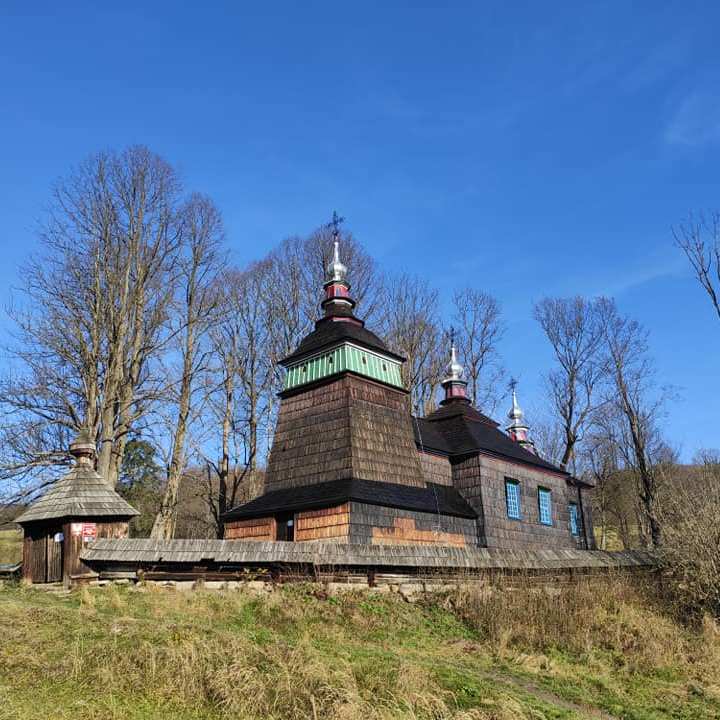 
Jeśli chcesz zobaczyć jak wygląda Cerkiew w Bartnemw środku zadzwoń pod nr Tel  18 351 84 54.

Możesz zobaczyć Cerkiew w środku w godzinach:

poniedziałek - czwartek 9:00 - 17:00
sobota  9:00 – 18:00
niedziela 14:00 – 18:00 

Bilet wstępu do Cerkwi w Bartnem kupisz w cenie:
Bilet normalny – 5 zł
Bilet ulgowy – 2 zł
Bilet posiadacza Karty Dużej Rodziny – 2 złW każdy czwartek odwiedzisz Cerkiew w Bartnem za darmo.Tak wygląda bilet wstępu 
do Cerkwi w Bartnem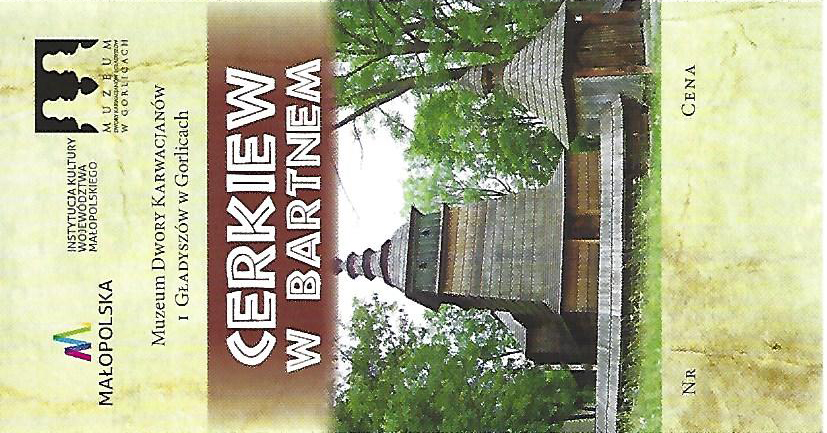 